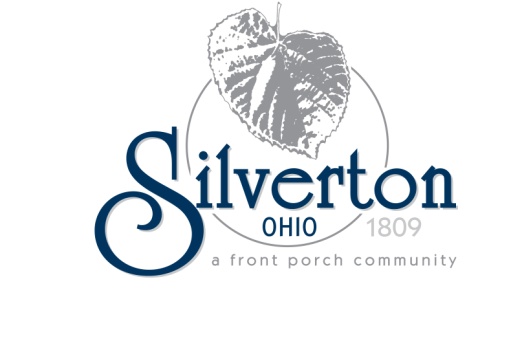 RECORD OF PROCEEDINGSMinutes of the Silverton Village Council WorkshopHeld Thursday, January 3, 2013The Council of the Village of Silverton met for a workshop in Council Chambers at 6860 Plainfield Road at 7:00 pm on Thursday, January 3, 2013. Mayor Smith called the meeting to order.OPENING REMARKS:Mayor Smith led a moment of prayer and asked everyone to keep Mr. William Sorrells’ family in their prayers. Mr. Sorrells recently lost his battle with cancer. Mayor Smith led the Pledge of Allegiance. ROLL CALL:Elected Officials:John Smith, Mayor			PresentNolan Jason, Council			PresentMark Quarry, Council			PresentFrank Sylvester, Council		PresentIdella Thompson, Council		PresentDottie Williams, Council		PresentFranklin Wilson, Council		PresentAlso present:Paul Brehm, Village ManagerBryan Pacheco, Village SolicitorMeredith George, Clerk of CouncilBruce Molett, Chief of PoliceTom Peterson, Finance DirectorMAYOR’S COMMENTS AND GUESTS:None. WORKSHOP DISCUSSION ITEMS:Financial Reporting to CouncilMr. Brehm asked Mr. Peterson to explain what is included in his monthly reports to Council. Mr. Peterson explained that the bulk of his report includes fund balances, income tax revenue, and any other notable information that is pertinent to his report. Mr. Brehm encouraged everyone to contact the manager with any questions they may have about any department, not just finance. The staff will be as responsive to the questions as possible. Mrs. Thompson stated she has taken advantage of the “open door” policy that is in place on many occasions. Mr. Jason asked about open purchase orders. Mr. Peterson explained that open purchase orders are reflected in the report as “encumberances”. Mr. Peterson explained “encumberance” is an accounting term that means “open purchase orders”. The numbers vary from month to month, as the anticipated costs of projects are usually not exact numbers. Mr. Jason asked if the dispatch savings and decrease in one-time income tax revenue is included in the projected $500,000 deficit for 2013. Mr. Peterson stated it is included. Mr. Jason asked if the levy revenue is included. Mr. Peterson stated it is, as it was voted on in 2009. The revenue from the proposed levy renewal would begin in 2014. Mr. Jason asked if the 2013 budget includes the employment of 9 police officers. Mr. Peterson stated it did. 2013 Levy RenewalMr. Brehm reported we received the certification from the County Auditor. A 5 mill renewal levy will generate $351, 429 annually. The resolution approving the ballot language will appear on the January 17 agenda, to place the renewal on the May ballot. Mr. Brehm explained that one of the main reasons to put the renewal on in May is so we can begin the 2014 budget process. The 2014 tax budget will need to be approved in June, followed by the operating budget. The Village can publicize the levy, explaining what it will provide if it passes, and what the consequences will be if it fails. A flyer can be prepared and handed out to residents, businesses and at meetings such as Block Watch, Urban Forestry, and at the Silverton Business Associations. Mrs. Williams suggested holding a Town Hall meeting to answer resident’s questions about the levy. Mrs. George suggested holding further discussion at the February 7 workshop, when Mr. Husemann has resumed his position as Interim Village Manager. A tentative date for the Town Hall meeting is Thursday, April 18 at 6:00 p.m.Mr. Jason stated he disagreed with using Block Watch as a forum to explain the renewal, as he felt it would politicize the organization. Mr. Jason asked if the renewal could be placed on the November ballot in the event that it did not pass in May. Mr. Brehm answered yes. Mr. Jason asked Mr. Peterson what the anticipated deficit for 2014 was. Mr. Peterson stated he did not know, but it will be the same as 2013, or higher. Regardless of whether or not the renewal passes, we will still face a deficit in 2014. MiscellaneousMr. Quarry thanked Mayor Smith for remembering Mr. Sorrells in the opening prayer. Mr. Sorrells will be laid to rest this Saturday at St. Jospeh’s Catholic Church. The visitation begins at 9 a.m. There will be a Masonic service at 10:30 a.m. followed by the funeral mass at 11:00 a.m. Council thanked Mr. Brehm for his service to Silverton and wished him well as he returns to Forest Park. Mr. Brehm thanked Council for the opportunity to work in Silverton. Mr. Brehm thanked the staff for their hard work and dedication during his tenure as Village Manager. Mrs. Thompson asked about the progress of the school. Mr. Quarry stated all the work is now being done inside the building. Mayor Smith reported they are still shooting for a February 2013 opening date. Mrs. Williams asked about the status of Diehl Avenue. Mr. Brehm will follow up with Mr. Casto, but it is likely the final course will not be laid until spring, giving the base time to settle over the winter. Mr. Sylvester reported dips in Elwynne Drive, near Oak Avenue. Mr. Brehm will have Mr. Lehmkuhl take a look at them. Mrs. Williams asked about the progress on the Belkenton Avenue facility. Mr. Brehm will check with Mr. Stoker about the project. BUSINESS MEETINGPUBLIC COMMENT:None.INTRODUCTION AND READING OF LEGISLATION:Mrs. George gave the reading of Resolution 13-654 A Resolution Ratifying Employment Contract for Interim Village Manager, Providing For Compensation and Benefits of the Interim Manager. Mrs. Thompson motioned for passage and was seconded by Mr. Quarry. A roll call vote was taken. All members present voted aye. Motion carried. Mrs. George gave the reading of Resolution 13-655 A Resolution for the Compensation of the Position of Village Solicitor of the Village of Silverton. All members of Council thanked Mr. Pacheco and Dinsmore & Shohl for their years of service and dedication to Silveton. Mr. Quarry motioned for passage and was seconded by Mr. Wilson. A roll call vote was taken. All members present voted aye. Motion carried. MOTION TO RETIRE TO EXECUTIVE SESSION:At 7:53 pm, Mrs. Williams motioned to retire to Executive Session to consider the appointment, employment, dismissal, discipline, promotion, demotion, or compensation of a public employee, and to discuss pending or imminent litigation per ORC 121.22(G). Mrs. Thompson seconded the motion. A roll call vote was taken. All members present voted aye. Motion carried.ADJOURNMENT:Mr. Wilson motioned for adjournment and was seconded by Mrs. Thompson. All members present voted aye. Motion carried.The meeting was adjourned at 7:58 p.m.Respectfully submitted,_____________________________        Meredith L. GeorgeClerk of Council_____________________________John A. SmithMayor